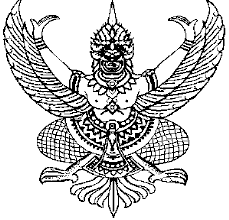 ประกาศองค์การบริหารส่วนตำบลสำพะเนียงเรื่อง  ใช้แผนพัฒนาท้องถิ่น(พ.ศ.2561-2565) ขององค์การบริหารส่วนตำบลสำพะเนียง อำเภอบ้านแพรก จังหวัดพระนครศรีอยุธยา………………………………..		ตามที่องค์การบริหารส่วนตำบลสำพะเนียง ได้ดำเนินการทบทวนแผนพัฒนาท้องถิ่น พ.ศ. 2561 -2565 เพื่อให้มีความสอดคล้องและเชื่อมโยงกับแผนพัฒนาจังหวัด แผนพัฒนากลุ่มจังหวัด รวมทั้งแผนปฏิบัติราชการประจำปีจังหวัด และแผนปฏิบัติราชการประจำปีกลุ่มจังหวัด เพื่อการบรูณาการแผนงาน โครงการ กิจกรรมและงบประมาณในพื้นที่ได้อย่างมีประสิทธิภาพ ขององค์การบริหารส่วนตำบลสำพะเนียง และสภาองค์การบริหารส่วนตำบลสำพะเนียง ได้พิจารณาอนุมัติแผนพัฒนาท้องถิ่น (พ.ศ.2561-2565) ให้ความเห็นชอบในการประชุมสามัญ สมัยที่ 2 ครั้งที่1 ประจำปี พ.ศ. 2562 เมื่อวันที่ 6 มิถุนายน 2562 แล้วนั้น		เพื่อให้การปฏิบัติงานขององค์การบริหารส่วนตำบลสำพะเนียง เป็นไปด้วยความเรียบร้อยและถูกต้องตามระเบียบกระทรวงมหาดไทยว่าด้วยการจัดทำแผนพัฒนาขององค์กรปกครองส่วนท้องถิ่น พ.ศ. 2548 และแก้ไขเพิ่มเติมฉบับที่ 3 พ.ศ.2561 ข้อ 24 จึงขอประกาศใช้แผนพัฒนาท้องถิ่น (พ.ศ. 2561 – 2565) ขององค์การบริหารส่วนตำบลสำพะเนียง ให้ทราบโดยทั่วกัน			ประกาศ   ณ   วันที่   6   เดือน   มิถุนายน   พ.ศ. ๒๕62      (ลงชื่อ)          						    (นางสาวอติภัชกานต์  ช้างเสวก)                      ปลัดองค์การบริหารส่วนตำบลสำพะเนียง ปฏิบัติหน้าที่                                นายกองค์การบริหารส่วนตำบลสำพะเนียงประกาศองค์การบริหารส่วนตำบลสำพะเนียงเรื่อง  ใช้แผนพัฒนาท้องถิ่น(พ.ศ.2561-2565)เพิ่มเติม(ฉบับที่ 2)หรือเปลี่ยนแปลง(ฉบับที่ 1) ขององค์การบริหารส่วนตำบลสำพะเนียง อำเภอบ้านแพรก จังหวัดพระนครศรีอยุธยา………………………………..		ตามที่องค์การบริหารส่วนตำบลสำพะเนียง ได้ดำเนินการทบทวนแผนพัฒนาท้องถิ่น พ.ศ. 2561 -2565 เพื่อให้มีความสอดคล้องและเชื่อมโยงกับแผนพัฒนาจังหวัด แผนพัฒนากลุ่มจังหวัด รวมทั้งแผนปฏิบัติราชการประจำปีจังหวัด และแผนปฏิบัติราชการประจำปีกลุ่มจังหวัด เพื่อการบรูณาการแผนงาน โครงการ กิจกรรมและงบประมาณในพื้นที่ได้อย่างมีประสิทธิภาพ ขององค์การบริหารส่วนตำบลสำพะเนียง และสภาองค์การบริหารส่วนตำบลสำพะเนียง ได้พิจารณาอนุมัติแผนพัฒนาท้องถิ่น (พ.ศ.2561-2565) ให้ความเห็นชอบในการประชุมสามัญ สมัยที่ 2 ครั้งที่1 ประจำปี พ.ศ. 2562 เมื่อวันที่ 6 มิถุนายน 2562 แล้วนั้น		เพื่อให้การปฏิบัติงานขององค์การบริหารส่วนตำบลสำพะเนียง เป็นไปด้วยความเรียบร้อยและถูกต้องตามระเบียบกระทรวงมหาดไทยว่าด้วยการจัดทำแผนพัฒนาขององค์กรปกครองส่วนท้องถิ่น พ.ศ. 2548 และแก้ไขเพิ่มเติมฉบับที่ 3 พ.ศ.2561 ข้อ 22และข้อ22/1 จึงขอประกาศใช้แผนพัฒนาท้องถิ่น (พ.ศ. 2561 – 2565) เพิ่มเติม(ฉบับที่ 2)และเปลี่ยนแปลง(ฉบับที่ 1) ขององค์การบริหารส่วนตำบลสำพะเนียง ให้ทราบโดยทั่วกัน			ประกาศ   ณ   วันที่   21   เดือน   กุมภาพันธ์   พ.ศ. ๒๕63      (ลงชื่อ)          						    (นางสาวอติภัชกานต์  ช้างเสวก)                      ปลัดองค์การบริหารส่วนตำบลสำพะเนียง ปฏิบัติหน้าที่                                นายกองค์การบริหารส่วนตำบลสำพะเนียง